Essex County Coronavirus CasesUpdated: Monday, May 4, 2020 Social distancing, hand hygiene, and other steps to prevent infection must be followed at all times in all municipalities regardless of the number of cases.The number of infected individuals in any municipality is likely to be much greater than indicated as this data ONLY includes persons who have been tested and whose lab results have been reported in the State’s data system. This data will not match any other report since cases are continually entering the system and local health departments may reassign place of residence as appropriate during their investigations. Essex County: Demographics of Individuals with Confirmed COVID-19Updated 5/1/20Age Group 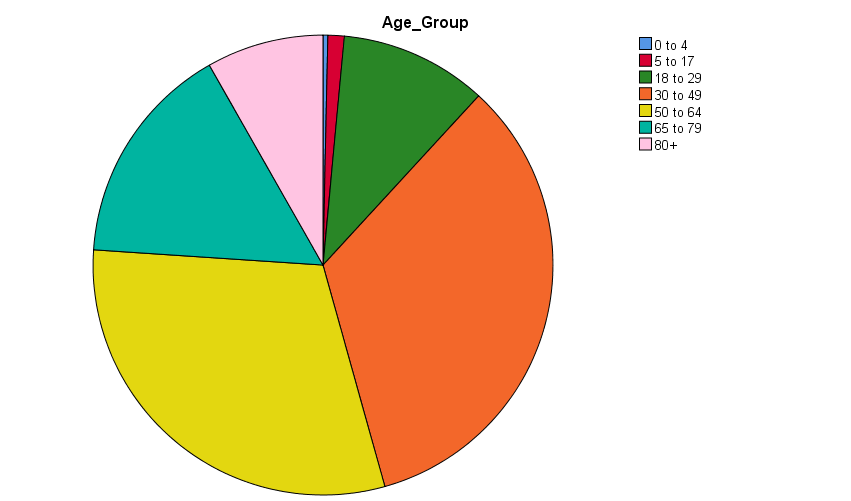 GenderEssex County: Demographics of Deceased Individuals with Confirmed COVID19Updated 5/1/20Age Group of Deceased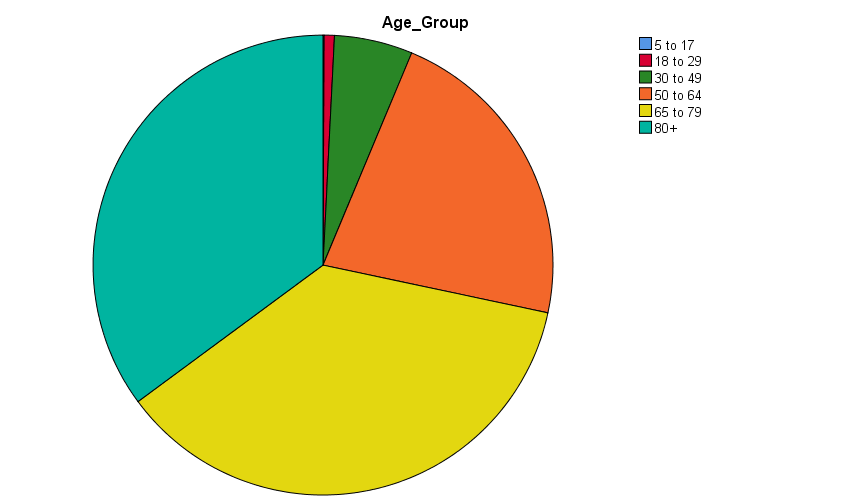 Gender of DeceasedCumulative Confirmed COVID-19 Cases and Deaths                       Essex County, NJCumulative Confirmed COVID-19 Cases and Deaths                       Essex County, NJCumulative Confirmed COVID-19 Cases and Deaths                       Essex County, NJCumulative Confirmed COVID-19 Cases and Deaths                       Essex County, NJMunicipality5/3/20 5pm5/4/20 9amDeaths  5/4/20 9amBelleville 85784747Bloomfield89289645Caldwell 99986Cedar Grove33433978East Orange 15461560136Essex Fells 18182Fairfield11511513Glen Ridge 32337Irvington11671171117Livingston40540853Maplewood26226021Millburn1241264Montclair36737039Newark58185860444North Caldwell 38384Nutley43643830Orange73172052Roseland757313South Orange83853Verona10510811West Caldwell 19219034West Orange 958979129Total 14654147321288Negative tests (County)1505415540Statewide positive 126744Statewide deaths 7871FrequencyPercentValid0 to 448.3Valid5 to 171641.1Valid18 to 29147710.3Valid30 to 49482633.8Valid50 to 64433630.3Valid65 to 79224215.7Valid80+11748.2ValidTotal1426799.8MissingSystem30.2TotalTotal14297100.0FrequencyPercentValidFEMALE731951.2ValidMALE694248.6ValidUNKNOWN36.3ValidTotal14297100.0FrequencyPercentValid5 to 171.1Valid18 to 299.7Valid30 to 49695.5Valid50 to 6427622.0Valid65 to 7945836.5Valid80+44035.1ValidTotal125399.8MissingSystem2.2TotalTotal1255100.0FrequencyPercentValidFEMALE55344.1ValidMALE70255.9ValidTotal1255100.0